
Job Satisfaction Questionnaire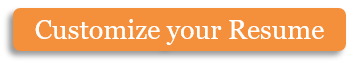 Please take a few moments to let us know about your job and about how the company assists you.Do you have any suggestions for the improvement of [XYZ Manufacturing Inc.]?What are the main things we need to do to improve the overall performance of [XYZ Manufacturing Inc.]?Are there any other issues not covered by this questionnaire that you feel we need to address?For questions contact: [Suzie B. Black, Human Resources Manager, XYZ Manufacturing Inc. | 555-555-5555 | suzieB@XYZManufacturing.com]Please return completed questionnaire to[ Suzie B. Black, Human Resources Manager, XYZ Manufacturing Inc.]Copyright information - Please read© This Free Microsoft Office Template is the copyright of Hloom.com. You can download and modify this template for your own personal use. You can (and should!) remove this copyright notice (click here to see how) before customizing the template.You may not distribute or resell this template, or its derivatives, and you may not make it available on other websites without our prior permission. All sharing of this template must be done using a link to http://www.hloom.com/. For any questions relating to the use of this template please email us - info@hloom.comEmployee Name:Phone Number:Email Address:Position:Department:Length of Time at the Company:Length of Time at the Company:Strongly DisagreeSomewhat DisagreeNeither Disagree or AgreeSomewhat AgreeStrongly AgreeI am encouraged to suggest new and improved ways of performing tasks.I get a feeling of achievement from my work.I have the resources and tools to perform my job properly.I have defined goals on my job.The company keeps employees up-to-date about matters that affect us.I understand why diversity is important to XYZ Manufacturing Inc.My job allows me to use my abilities and skills.My supervisor is committed to quality.Upper management is committed to quality.I am satisfied with information provided by management about what is happening in my department.I am happy with information provided by management about what is happening in the company.I am happy with my job.I am happy with the opportunities for advancement within the company.